
HANDLES:Twitter: @RepPressleyFacebook: @RepAyannaPressleyInstagram: @RepAyannaPressley
HASHTAGS:#STRONGSupport
AMPLIFY:Elevate our op-ed announcing the bill in STAT News on Twitter and Facebook. 

TWEETSTORM: 
On Thursday, October 22 at 4p.m. ET, take to Twitter to share a post in support of the #STRONGSupport for Children Act. Pair sample copy with a graphic.
SAMPLE COPY:.@RepPressley’s #STRONGSupport for Children Act would fund gender-responsive, culturally-specific, community-based approaches to addressing childhood trauma. 

📞 Call your representative and tell them to sign on as a co-sponsor of H.R. 8544. 
COVID-19 has exposed our children to unprecedented levels of stress, illness, homelessness & financial insecurity. Policies should be informed by the experiences of those most impacted. Thank you, @RepPressley for your leadership and for introducing the #STRONGSupport for Children Act.Police brutality, white supremacy & mass incarceration all affect the mental & physical health & wellbeing of our children -- especially BIPOC children -- resulting in trauma.

@RepPressley’s #STRONGSupport for Children Act gets at the root of the problem. 
2/3 children experience at least one seriously traumatic event by age 16. 

Children of color are 2X more likely to have these experiences than white children.

@RepPressley’s #STRONGSupport for Children Act is a long overdue step toward trauma-informed policymaking. [link]
GRAPHIC: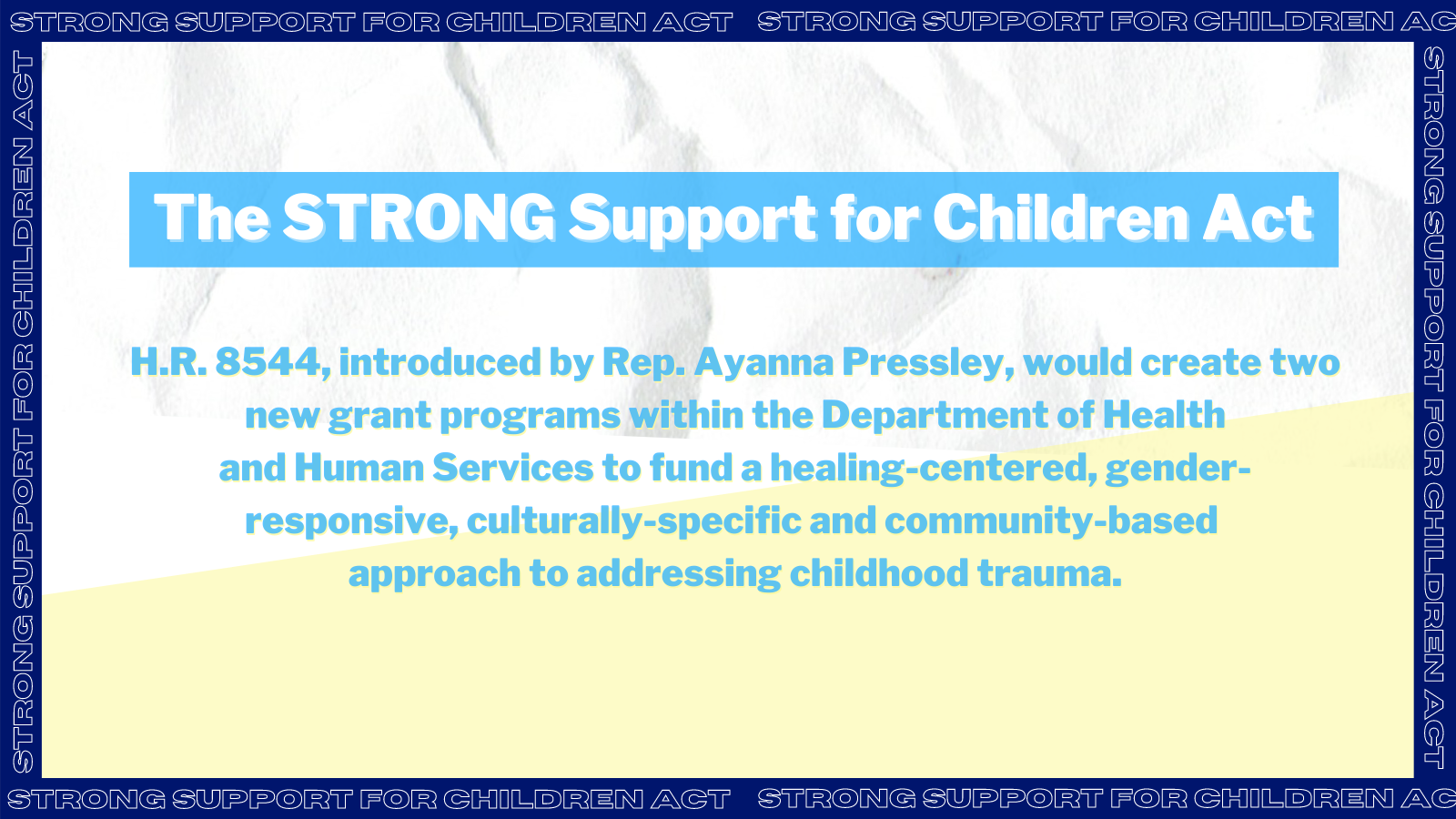 → DOWNLOAD
+ ADDITIONAL GRAPHICS: TwitterInstagram/Facebook
			